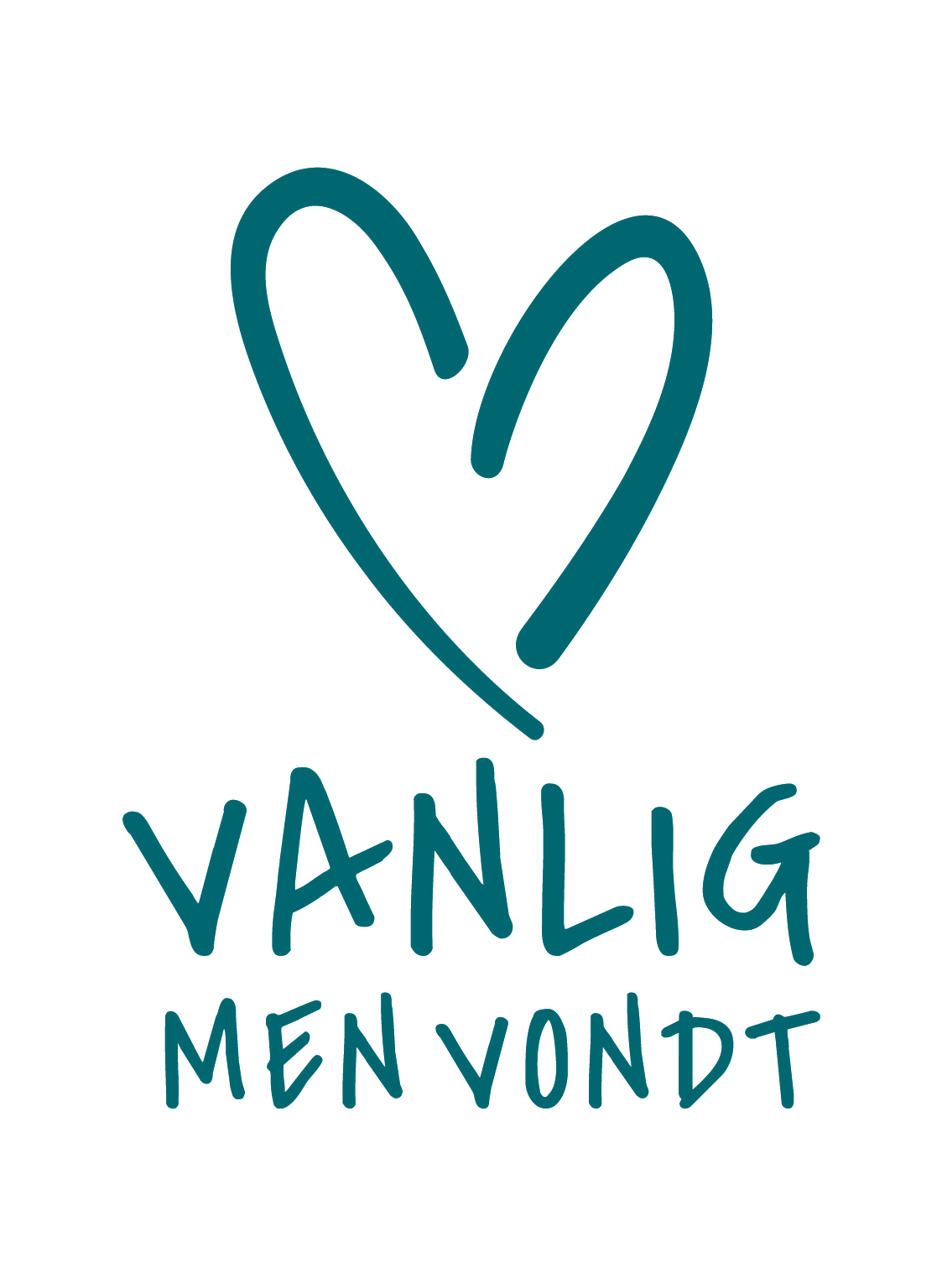 Vanlig, men vondt					v/Wanja BirkelandHaumyrveien 394637 KristiansandSøknad om kr 3000,- til dekning av utgifter etter gjennomført VMV-gruppe. ______________ skole har gjennomført gruppeopplegget Vanlig, men vondt.  Gruppeopplegget er gjennomført i perioden_________________                                            Midlene bes overført til kontonr.:Navn på konto:Adresse:Postnr./Sted:Hvis kommunens konto 3207.29.43448  brukes må følgende føres på:Ansvar:                               Art:                                        Tjeneste:NB! Unngå å oppgi en privat konto, for da må alle kvitteringene på utgifter også følge med.Sted og datoMvh